 		ÖZGEÇMİŞ						  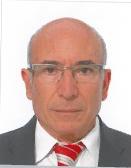 1.      Adı Soyadı: Mehmet Güven Silman					2.      Doğum Tarihi: 12 Mart 19423.      Unvanı: Öğretim Görevlisi  4.      Öğrenim Durumu: 5.      Akademik Unvanlar: Yardımcı Doçentlik Tarihi 	:	Doçentlik Tarihi	     	:	  		 Profesörlük Tarihi	     	: İş Deneyimi2014 – 2015 	Öğretim Görevlisi, Atatürk Eğitim Fakültesi, Yakın Doğu Üniversitesi, LefkoşaVerilen DerslerÇocuk ve SuçHukuk SosyolojisiÇocuk Hakları ve Koruma Vatandaşlık2013 – 2014 	Öğretim Görevlisi, Atatürk Eğitim Fakültesi, Yakın Doğu Üniversitesi, LefkoşaVerilen DerslerTemel HukukDin Kültürü ve Ahlak ÖğretimiDemokratikleşme Süreciİnsan Hakları ve DemokrasiHukuk Sosyolojisi ve Vatandaşlık2010 – 2013 	Öğretim Görevlisi, Atatürk Eğitim Fakültesi, Yakın Doğu Üniversitesi, LefkoşaVerilen DerslerMilli Güvenlikİnsan HaklarıÇocuk Hakları2008 – 2010 	Yarı Zamanlı Öğretim Görevlisi, Atatürk Eğitim Fakültesi, Yakın Doğu Üniversitesi, LefkoşaVerilen DerslerMilli Güvenlikİnsan HaklarıÇocuk Hakları2003  Annan Planı müzakereleri kapsamında oluşturulan hukuk komitesi üyesi2002 – 2003 Taşınmaz Mal Komisyonu Üyesi1998 – 2002 Kıdemli Savcı, Hukuk Dairesi, Lefkoşa1996 – 1998 Gazimağusa Hukuk Dairesi, Savcılık Sorumlusu1985 – 1996 Savcı, Hukuk Dairesi, Lefkoşa1976 – 1985 Gazimağusa Barosuna Kayıtlı AvukatDiğer Faaliyetler2000 KKTC Dışişleri Bakanlığı ile TC Dışişleri Bakanlığı tarafından yürütülen Deniz ve Hava Sahası Sözleşmeleri Çalışmalarında oluşturulan teknik komitelerde hukuki danışmanlıkSon iki yılda verilen derslerDüzeyAlanÜniversiteYılSertifikaİngilizce Dil SertifikasıPrinston College1971LisansHukuk Fakültesi Ankara Üniversitesi1968Akademik Yıl Dönem Dersin Kodu ve AdıHaftalık Saati Haftalık Saati ÖğrenciAkademik Yıl Dönem Dersin Kodu ve AdıTeorik Uygulama Sayısı2013-2014Güz Temel Hukuk2013-2014Güz Din Kültürü ve Ahlak Öğretimi2013-2014İlkbahar Demokratikleşme Süreci2013-2014İlkbahar İnsan Hakları ve Demokrasi2013-2014İlkbahar Hukuk Sosyolojisi ve Vatandaşlık 2014-2015Güz Çocuk ve Suç 2014-2015Güz Hukuk Sosyolojisi 2014-2015İlkbaharÇocuk Hakları ve Koruma  2014-2015İlkbaharVatandaşlık